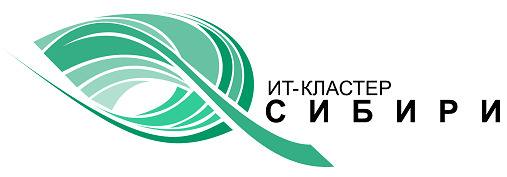 www.ITSiberia.ruНекоммерческое партнерство по содействию развития информационных технологий                   «  Информационно-телекоммуникационный Кластер Сибири »Условия приема новых членов НП «ИТ-Кластер Сибири»:Членами партнерства могут быть коммерческие  и государственные организации.Членами НП «ИТ-Кластер Сибири» являются учредители, а также вступившие с согласия Общего собрания учредителей партнерства новые юридические лица, внесшие вступительный и периодический взносы и выполняющие положения настоящего Устава НП «ИТ-Кластер Сибири».Условия вступления в НП «ИТ-Кластер Сибири».Условия вступления (до «01» ноября 2012г.):Ежемесячный членский взнос (на первый год) – 2,5тыс.руб. Вступительный членский взнос – 20тыс.руб. Отчисление в фонд поддержки членов партнерства  –  10% прибыли (выполненных работ и услуг) от заказов, полученных при поддержке НП «ИТ-Кластер Сибири». В особых случаях  сумма отчислений устанавливается специально сформированной партнерством комиссией.Удостоверение члена НП «ИТ-Кластер Сибири» выдается на один год. При соответствии члена партнерства критериям качества работ и услуг, установленным для участников кластера, членство в партнерстве продляется на следующий год  (без вступительного взноса).При поступлении жалоб на члена партнерства от коллег по партнерству, заказчиков, общественных организаций и органов власти, данная жалоба рассматривается специально созданной партнерством комиссией. По результатам проверки жалобы, принимается решение об исключении данной организации из членов партнерства или о несоответствии действительности фактов, указанных в  жалобе.Наше некоммерческое партнерство может предоставить его членам определенные преимущества перед другими предприятиями ИТ-отрасли Сибири, еще не вступившими в некоммерческие партнерства или являющихся членами других организаций. Членство в НП «ИТ-Кластер Сибири» предоставляет следующие преимущества:1. Партнерство объединяет специализированные предприятия и организации ИТ-отрасли региона, которые непосредственно работают на данном рынке услуг и соответственно разговаривающих на одном языке, понимающих основные ключевые и проблемные вопросы предприятий отрасли, а значит, партнерство способно оказать своим членам при необходимости более целенаправленную и существенную помощь в различных направлениях деятельности.2. Возможность любого из членов партнерства заключать договора с заказчиками на проведение определенного вида работ (услуг) даже в тех случаях, когда он не сможет в полном объеме самостоятельно выполнить какие-либо услуги из общего перечня, включенного в заказ. Например, когда у одной организации нет необходимых специалистов, соответствующего оборудования или лаборатории по какому либо виду работ, а у другой это есть, можно привлекать к проведению данных работ (на договорной основе) других членов партнерства – то есть выполнить весь комплекс работ, заключив, при поддержке партнерства,  с заказчиком один договор.3. Возможность взаимного оказания услуг и соответствующего совместного продвижения продуктов и услуг членов партнерства, при поддержке  НП «ИТ-Кластер Сибири». Действующие участники партнерства уже используют и развивают интеграцию среди участников НП «ИТ-Кластер Сибири».4. Возможность получать дополнительные заказы от предприятий, не входящих в партнерство, на работы (услуги),  при поддержке НП «ИТ-Кластер  Сибири», для максимального  использования ресурсов и компетенций своего предприятия.5. Членство в партнерстве дает возможность предприятиям соответствовать условиям конкурсных торгов и тендеров, проводимых заказчиками, что является важнейшим критерием для подрядных организаций. Использование, формируемого за счет членских взносов и отчислений за предоставление заказов, фонда для обеспечения участия членов партнерства в конкурсах.6. Партнерство будет самым серьезным образом и на высоком уровне заниматься организацией профессионального обучения, подготовки, переподготовки и аттестации работников членов партнерства в университетах и институтах высшего профессионального образования. Члены партнерства смогут принимать  студентов на стажировку в свои предприятия. Члены партнерства смогут участвовать в разработке программ ВУЗов  и обучении, направленных на подготовку специалистов,  необходимых предприятиям-членам партнерства.           7. Возможность участия  в совместных рекламных акциях членов партнерства. Льготное или бесплатное  участие в образовательных программах, в семинарах, практических конференциях, выставках и круглых столах, организуемых НП «ИТ-Кластер Сибири» или при его участии. Профессиональное общение и обмен опытом сотрудников членов партнерства с коллегами.8. В партнерстве со временем будут работать аналитические группы, обеспечивающие сбор информации от своих членов, ее анализ и внедрение передовых методов и положительного опыта работы. А соответственно, члены партнерства будут получать эту информацию из первых уст.9. С получением статуса саморегулируемой организации партнерство будет само разрабатывать необходимые стандарты и правила (при производства работ, услуг, обеспечения безопасности и т.д.), и будет само выдавать соответствующие лицензии и свидетельства о допуске к работам. А это означает, что всем членам партнерства не нужно будет вступать в другие СРО с целью получения необходимых разрешений. Кроме того, члены СРО имеют возможность проявить свой интеллектуальный потенциал во благо общему делу – разработки специализированных Стандартов, Правил, регламентов, которые после соответствующей апробации внутри СРО могут быть приняты как Национальные и законодательно закреплены. А это не что иное, как участие в законодательской деятельности государства.10. Ни для кого не секрет, что среди организаций встречаются и такие, которые, имея соответствующие договора и объемы, выполняют свои обязательства не профессионально или на низком уровне. Законом «О саморегулируемых организациях» (315-ФЗ от 01.12.2007г.) предусматривается проведение плановых проверок своих членов. Не кто-то со стороны, а своя контрольная (ревизионная) комиссия будет проверять, а дисциплинарная комиссия будет принимать решение - достойна ли та или иная организация нести высокий статус члена СРО. Это пойдет на благо не только нашего партнерства, но и повышению статуса самой организации.11. Нами разработан логотип и разрабатывается эмблема партнерства. Наши члены получат полное право пользоваться ими в служебной деятельности.  Поэтому все члены нашего партнерства могут через дирекцию НП «ИТ-Кластер Сибири» издавать необходимые материалы совершенно официально, и при этом использовать аббревиатуру и эмблему партнерства. Использовать  имидж НП «ИТ-Кластер Сибири» для успешного позиционирования своей компании.12. Партнерство будет оказывать помощь по  обеспечению  юридической и специализированной поддержки всех членов партнерства по различным возникающим вопросам. Например, партнерство может представлять интересы своих членов в органах власти, оказывать практическую помощь членам партнерства в получении необходимых разрешительных документов и лицензий (МЧС, Федеральной службы безопасности и т.д.).Наше Партнерство открыто для вступления. Мы приглашаем к вступлению в члены нашего некоммерческого партнерства и взаимовыгодному сотрудничеству все заинтересованные организации и предприятия.Перечень документов для вступления в НП «ИТ-Кластер Сибири»:                                                           (Все документы подаются в НП ИТ-Кластер Сибири»).- На бумажном носителе, в 2-х экземплярах, заверенные печатью организации. (или в  электронном виде). Заявление о приеме в члены партнерства (приложение 1); Анкета - и другая рекламная продукция фирмы в электронном виде (компетенции организации); Копия Устава; Учредительный договор (при наличии или решение или протокол о создании); Контакты ответственных должностных лиц.Отзывы Заказчиков (благодарственные письма).Предусмотрен выезд уполномоченного представителя НП «ИТ-Кластер Сибири» на предприятие кандидата в члены партнерства. Ознакомление его с условиями работ и качеством продукции или услуг. 